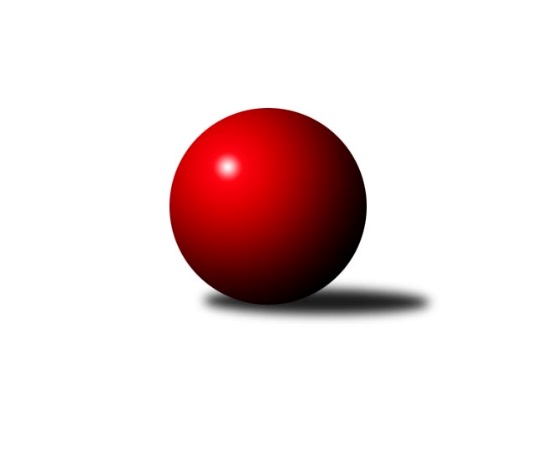 Č.2Ročník 2020/2021	21.6.2024 Krajský přebor Libereckého kraje 2020/2021Statistika 2. kolaTabulka družstev:		družstvo	záp	výh	rem	proh	skore	sety	průměr	body	plné	dorážka	chyby	1.	TJ Sokol Blíževedly A	2	2	0	0	11.0 : 1.0 	(13.0 : 3.0)	1744	4	1183	561	28	2.	SK Šluknov B	2	2	0	0	11.0 : 1.0 	(11.5 : 4.5)	1689	4	1150	539	26	3.	TJ Dynamo Liberec	2	2	0	0	10.0 : 2.0 	(12.0 : 4.0)	1737	4	1191	546	28	4.	TJ Doksy B	2	2	0	0	8.0 : 4.0 	(9.0 : 7.0)	1504	4	1086	419	49.5	5.	TJ Spartak Chrastava	1	1	0	0	4.0 : 2.0 	(5.5 : 2.5)	1544	2	1089	455	38	6.	SK Skalice B	2	1	0	1	6.0 : 6.0 	(10.0 : 6.0)	1641	2	1158	483	39.5	7.	TJ Sokol Blíževedly B	2	0	1	1	4.0 : 8.0 	(8.5 : 7.5)	1625	1	1158	467	48.5	8.	SK Skalice C	2	0	1	1	3.0 : 9.0 	(5.0 : 11.0)	1634	1	1171	464	53.5	9.	TJ Lokomotiva Liberec B	1	0	0	1	1.0 : 5.0 	(1.0 : 7.0)	1520	0	1140	380	57	10.	TJ Doksy C	2	0	0	2	3.0 : 9.0 	(4.5 : 11.5)	1505	0	1067	439	44	11.	TJ Kuželky Česká Lípa B	2	0	0	2	3.0 : 9.0 	(4.0 : 12.0)	1624	0	1165	459	42.5	12.	TJ Kuželky Česká Lípa C	2	0	0	2	2.0 : 10.0 	(4.0 : 12.0)	1465	0	1042	424	45Tabulka doma:		družstvo	záp	výh	rem	proh	skore	sety	průměr	body	maximum	minimum	1.	TJ Doksy B	2	2	0	0	8.0 : 4.0 	(9.0 : 7.0)	1504	4	1506	1502	2.	TJ Sokol Blíževedly A	1	1	0	0	6.0 : 0.0 	(6.0 : 2.0)	1729	2	1729	1729	3.	TJ Dynamo Liberec	1	1	0	0	5.0 : 1.0 	(6.0 : 2.0)	1730	2	1730	1730	4.	SK Skalice B	1	1	0	0	4.0 : 2.0 	(6.0 : 2.0)	1802	2	1802	1802	5.	SK Skalice C	1	0	1	0	3.0 : 3.0 	(3.0 : 5.0)	1698	1	1698	1698	6.	TJ Spartak Chrastava	0	0	0	0	0.0 : 0.0 	(0.0 : 0.0)	0	0	0	0	7.	SK Šluknov B	0	0	0	0	0.0 : 0.0 	(0.0 : 0.0)	0	0	0	0	8.	TJ Doksy C	1	0	0	1	2.0 : 4.0 	(2.5 : 5.5)	1485	0	1485	1485	9.	TJ Sokol Blíževedly B	1	0	0	1	1.0 : 5.0 	(3.5 : 4.5)	1574	0	1574	1574	10.	TJ Kuželky Česká Lípa B	1	0	0	1	1.0 : 5.0 	(2.0 : 6.0)	1574	0	1574	1574	11.	TJ Lokomotiva Liberec B	1	0	0	1	1.0 : 5.0 	(1.0 : 7.0)	1520	0	1520	1520	12.	TJ Kuželky Česká Lípa C	1	0	0	1	0.0 : 6.0 	(1.0 : 7.0)	1524	0	1524	1524Tabulka venku:		družstvo	záp	výh	rem	proh	skore	sety	průměr	body	maximum	minimum	1.	SK Šluknov B	2	2	0	0	11.0 : 1.0 	(11.5 : 4.5)	1689	4	1725	1652	2.	TJ Sokol Blíževedly A	1	1	0	0	5.0 : 1.0 	(7.0 : 1.0)	1759	2	1759	1759	3.	TJ Dynamo Liberec	1	1	0	0	5.0 : 1.0 	(6.0 : 2.0)	1744	2	1744	1744	4.	TJ Spartak Chrastava	1	1	0	0	4.0 : 2.0 	(5.5 : 2.5)	1544	2	1544	1544	5.	TJ Sokol Blíževedly B	1	0	1	0	3.0 : 3.0 	(5.0 : 3.0)	1675	1	1675	1675	6.	TJ Doksy B	0	0	0	0	0.0 : 0.0 	(0.0 : 0.0)	0	0	0	0	7.	TJ Lokomotiva Liberec B	0	0	0	0	0.0 : 0.0 	(0.0 : 0.0)	0	0	0	0	8.	SK Skalice B	1	0	0	1	2.0 : 4.0 	(4.0 : 4.0)	1480	0	1480	1480	9.	TJ Kuželky Česká Lípa C	1	0	0	1	2.0 : 4.0 	(3.0 : 5.0)	1406	0	1406	1406	10.	TJ Kuželky Česká Lípa B	1	0	0	1	2.0 : 4.0 	(2.0 : 6.0)	1673	0	1673	1673	11.	TJ Doksy C	1	0	0	1	1.0 : 5.0 	(2.0 : 6.0)	1525	0	1525	1525	12.	SK Skalice C	1	0	0	1	0.0 : 6.0 	(2.0 : 6.0)	1570	0	1570	1570Tabulka podzimní části:		družstvo	záp	výh	rem	proh	skore	sety	průměr	body	doma	venku	1.	TJ Sokol Blíževedly A	2	2	0	0	11.0 : 1.0 	(13.0 : 3.0)	1744	4 	1 	0 	0 	1 	0 	0	2.	SK Šluknov B	2	2	0	0	11.0 : 1.0 	(11.5 : 4.5)	1689	4 	0 	0 	0 	2 	0 	0	3.	TJ Dynamo Liberec	2	2	0	0	10.0 : 2.0 	(12.0 : 4.0)	1737	4 	1 	0 	0 	1 	0 	0	4.	TJ Doksy B	2	2	0	0	8.0 : 4.0 	(9.0 : 7.0)	1504	4 	2 	0 	0 	0 	0 	0	5.	TJ Spartak Chrastava	1	1	0	0	4.0 : 2.0 	(5.5 : 2.5)	1544	2 	0 	0 	0 	1 	0 	0	6.	SK Skalice B	2	1	0	1	6.0 : 6.0 	(10.0 : 6.0)	1641	2 	1 	0 	0 	0 	0 	1	7.	TJ Sokol Blíževedly B	2	0	1	1	4.0 : 8.0 	(8.5 : 7.5)	1625	1 	0 	0 	1 	0 	1 	0	8.	SK Skalice C	2	0	1	1	3.0 : 9.0 	(5.0 : 11.0)	1634	1 	0 	1 	0 	0 	0 	1	9.	TJ Lokomotiva Liberec B	1	0	0	1	1.0 : 5.0 	(1.0 : 7.0)	1520	0 	0 	0 	1 	0 	0 	0	10.	TJ Doksy C	2	0	0	2	3.0 : 9.0 	(4.5 : 11.5)	1505	0 	0 	0 	1 	0 	0 	1	11.	TJ Kuželky Česká Lípa B	2	0	0	2	3.0 : 9.0 	(4.0 : 12.0)	1624	0 	0 	0 	1 	0 	0 	1	12.	TJ Kuželky Česká Lípa C	2	0	0	2	2.0 : 10.0 	(4.0 : 12.0)	1465	0 	0 	0 	1 	0 	0 	1Tabulka jarní části:		družstvo	záp	výh	rem	proh	skore	sety	průměr	body	doma	venku	1.	SK Skalice B	0	0	0	0	0.0 : 0.0 	(0.0 : 0.0)	0	0 	0 	0 	0 	0 	0 	0 	2.	TJ Doksy B	0	0	0	0	0.0 : 0.0 	(0.0 : 0.0)	0	0 	0 	0 	0 	0 	0 	0 	3.	TJ Dynamo Liberec	0	0	0	0	0.0 : 0.0 	(0.0 : 0.0)	0	0 	0 	0 	0 	0 	0 	0 	4.	TJ Sokol Blíževedly A	0	0	0	0	0.0 : 0.0 	(0.0 : 0.0)	0	0 	0 	0 	0 	0 	0 	0 	5.	SK Šluknov B	0	0	0	0	0.0 : 0.0 	(0.0 : 0.0)	0	0 	0 	0 	0 	0 	0 	0 	6.	TJ Spartak Chrastava	0	0	0	0	0.0 : 0.0 	(0.0 : 0.0)	0	0 	0 	0 	0 	0 	0 	0 	7.	TJ Doksy C	0	0	0	0	0.0 : 0.0 	(0.0 : 0.0)	0	0 	0 	0 	0 	0 	0 	0 	8.	SK Skalice C	0	0	0	0	0.0 : 0.0 	(0.0 : 0.0)	0	0 	0 	0 	0 	0 	0 	0 	9.	TJ Kuželky Česká Lípa B	0	0	0	0	0.0 : 0.0 	(0.0 : 0.0)	0	0 	0 	0 	0 	0 	0 	0 	10.	TJ Lokomotiva Liberec B	0	0	0	0	0.0 : 0.0 	(0.0 : 0.0)	0	0 	0 	0 	0 	0 	0 	0 	11.	TJ Kuželky Česká Lípa C	0	0	0	0	0.0 : 0.0 	(0.0 : 0.0)	0	0 	0 	0 	0 	0 	0 	0 	12.	TJ Sokol Blíževedly B	0	0	0	0	0.0 : 0.0 	(0.0 : 0.0)	0	0 	0 	0 	0 	0 	0 	0 Zisk bodů pro družstvo:		jméno hráče	družstvo	body	zápasy	v %	dílčí body	sety	v %	1.	Petr Tregner 	SK Skalice B 	2	/	2	(100%)	4	/	4	(100%)	2.	Jiří Přeučil 	TJ Sokol Blíževedly A 	2	/	2	(100%)	4	/	4	(100%)	3.	Petr Tichý 	SK Šluknov B 	2	/	2	(100%)	4	/	4	(100%)	4.	Vojtěch Trojan 	TJ Dynamo Liberec 	2	/	2	(100%)	4	/	4	(100%)	5.	Alois Veselý 	TJ Sokol Blíževedly A 	2	/	2	(100%)	3	/	4	(75%)	6.	Anita Morkusová 	SK Šluknov B 	2	/	2	(100%)	3	/	4	(75%)	7.	Pavel Hájek 	TJ Sokol Blíževedly A 	2	/	2	(100%)	3	/	4	(75%)	8.	Natálie Kozáková 	TJ Doksy C 	2	/	2	(100%)	2	/	4	(50%)	9.	Ladislav Wajsar ml.	TJ Dynamo Liberec 	2	/	2	(100%)	2	/	4	(50%)	10.	Dušan Knobloch 	SK Šluknov B 	2	/	2	(100%)	2	/	4	(50%)	11.	Kateřina Stejskalová 	TJ Doksy B 	1	/	1	(100%)	2	/	2	(100%)	12.	Miloslav Šimon 	TJ Doksy B 	1	/	1	(100%)	2	/	2	(100%)	13.	Emílie Císařovská 	TJ Dynamo Liberec 	1	/	1	(100%)	2	/	2	(100%)	14.	Libuše Lapešová 	TJ Kuželky Česká Lípa C 	1	/	1	(100%)	2	/	2	(100%)	15.	Ludvík Szabo 	TJ Dynamo Liberec 	1	/	1	(100%)	2	/	2	(100%)	16.	Dana Husáková 	TJ Spartak Chrastava 	1	/	1	(100%)	2	/	2	(100%)	17.	Jaroslav Chlumský 	TJ Spartak Chrastava 	1	/	1	(100%)	2	/	2	(100%)	18.	Anton Zajac 	TJ Lokomotiva Liberec B 	1	/	1	(100%)	1	/	2	(50%)	19.	Ladislav Javorek st.	SK Skalice B 	1	/	2	(50%)	3	/	4	(75%)	20.	Josef Matějka 	TJ Sokol Blíževedly A 	1	/	2	(50%)	3	/	4	(75%)	21.	Radim Houžvička 	TJ Sokol Blíževedly B 	1	/	2	(50%)	3	/	4	(75%)	22.	Václav Bláha st.	TJ Doksy B 	1	/	2	(50%)	3	/	4	(75%)	23.	Jan Marušák 	SK Šluknov B 	1	/	2	(50%)	2.5	/	4	(63%)	24.	Miloš Merkl 	TJ Sokol Blíževedly B 	1	/	2	(50%)	2	/	4	(50%)	25.	Eduard Kezer st.	SK Skalice B 	1	/	2	(50%)	2	/	4	(50%)	26.	Ludmila Tomášková 	TJ Sokol Blíževedly B 	1	/	2	(50%)	2	/	4	(50%)	27.	Marek Kozák 	TJ Doksy B 	1	/	2	(50%)	2	/	4	(50%)	28.	Jaroslav Košek 	TJ Kuželky Česká Lípa B 	1	/	2	(50%)	2	/	4	(50%)	29.	Libor Křenek 	SK Skalice C 	1	/	2	(50%)	2	/	4	(50%)	30.	Aneta Kuchyňková 	TJ Sokol Blíževedly B 	1	/	2	(50%)	1.5	/	4	(38%)	31.	Marie Kubánková 	TJ Kuželky Česká Lípa C 	1	/	2	(50%)	1	/	4	(25%)	32.	Jiří Coubal 	TJ Kuželky Česká Lípa B 	1	/	2	(50%)	1	/	4	(25%)	33.	Petr Jeník 	TJ Kuželky Česká Lípa B 	1	/	2	(50%)	1	/	4	(25%)	34.	Karel Mottl 	TJ Spartak Chrastava 	0	/	1	(0%)	1	/	2	(50%)	35.	Jakub Šimon 	TJ Doksy C 	0	/	1	(0%)	1	/	2	(50%)	36.	Jaroslav Jeník 	TJ Spartak Chrastava 	0	/	1	(0%)	0.5	/	2	(25%)	37.	Zdeněk Adamec 	TJ Lokomotiva Liberec B 	0	/	1	(0%)	0	/	2	(0%)	38.	Bohumír Dušek 	TJ Lokomotiva Liberec B 	0	/	1	(0%)	0	/	2	(0%)	39.	Zdeněk Šalda 	TJ Kuželky Česká Lípa C 	0	/	1	(0%)	0	/	2	(0%)	40.	Petr Dvořák 	TJ Kuželky Česká Lípa C 	0	/	1	(0%)	0	/	2	(0%)	41.	Martin Foltyn 	SK Skalice C 	0	/	1	(0%)	0	/	2	(0%)	42.	Miroslav Lapáček 	TJ Lokomotiva Liberec B 	0	/	1	(0%)	0	/	2	(0%)	43.	Dan Paszek 	TJ Kuželky Česká Lípa B 	0	/	1	(0%)	0	/	2	(0%)	44.	Robert Křenek 	SK Skalice C 	0	/	1	(0%)	0	/	2	(0%)	45.	Michal Stejskal 	TJ Doksy B 	0	/	1	(0%)	0	/	2	(0%)	46.	Martina Chadrabová 	TJ Doksy B 	0	/	1	(0%)	0	/	2	(0%)	47.	Dana Bílková 	TJ Kuželky Česká Lípa C 	0	/	1	(0%)	0	/	2	(0%)	48.	Radek Potůček 	TJ Kuželky Česká Lípa B 	0	/	1	(0%)	0	/	2	(0%)	49.	Marek Valenta 	TJ Dynamo Liberec 	0	/	2	(0%)	2	/	4	(50%)	50.	Jiří Horník 	SK Skalice C 	0	/	2	(0%)	2	/	4	(50%)	51.	Petr Hňoupek 	SK Skalice C 	0	/	2	(0%)	1	/	4	(25%)	52.	Miroslava Löffelmannová 	SK Skalice B 	0	/	2	(0%)	1	/	4	(25%)	53.	Václav Žitný 	TJ Kuželky Česká Lípa C 	0	/	2	(0%)	1	/	4	(25%)	54.	Kamila Klímová 	TJ Doksy C 	0	/	2	(0%)	0	/	4	(0%)	55.	Michal Valeš 	TJ Doksy C 	0	/	2	(0%)	0	/	4	(0%)Průměry na kuželnách:		kuželna	průměr	plné	dorážka	chyby	výkon na hráče	1.	Skalice u České Lípy, 1-2	1712	1213	498	47.3	(428.0)	2.	TJ Kuželky Česká Lípa, 1-2	1659	1153	505	29.0	(414.8)	3.	Sport Park Liberec, 1-4	1633	1153	480	41.5	(408.4)	4.	Blíževedly, 1-2	1631	1137	494	40.3	(407.8)	5.	TJ Kuželky Česká Lípa, 3-4	1624	1116	508	30.0	(406.1)	6.	Chrastava, 1-2	1527	1067	460	42.0	(381.9)	7.	Doksy, 1-2	1487	1068	418	45.0	(371.8)Nejlepší výkony na kuželnách:Skalice u České Lípy, 1-2SK Skalice B	1802	1. kolo	Eduard Kezer st.	SK Skalice B	510	1. koloSK Skalice C	1698	2. kolo	Libor Křenek 	SK Skalice C	467	2. koloTJ Sokol Blíževedly B	1675	2. kolo	Petr Tregner 	SK Skalice B	461	1. koloTJ Kuželky Česká Lípa B	1673	1. kolo	Radim Houžvička 	TJ Sokol Blíževedly B	447	2. kolo		. kolo	Miloš Merkl 	TJ Sokol Blíževedly B	445	2. kolo		. kolo	Martin Foltyn 	SK Skalice C	437	2. kolo		. kolo	Jaroslav Košek 	TJ Kuželky Česká Lípa B	436	1. kolo		. kolo	Ladislav Javorek st.	SK Skalice B	432	1. kolo		. kolo	Dan Paszek 	TJ Kuželky Česká Lípa B	424	1. kolo		. kolo	Ludmila Tomášková 	TJ Sokol Blíževedly B	415	2. koloTJ Kuželky Česká Lípa, 1-2TJ Dynamo Liberec	1744	2. kolo	Vojtěch Trojan 	TJ Dynamo Liberec	484	2. koloTJ Kuželky Česká Lípa B	1574	2. kolo	Ladislav Wajsar ml.	TJ Dynamo Liberec	458	2. kolo		. kolo	Ludvík Szabo 	TJ Dynamo Liberec	427	2. kolo		. kolo	Jaroslav Košek 	TJ Kuželky Česká Lípa B	412	2. kolo		. kolo	Jiří Coubal 	TJ Kuželky Česká Lípa B	410	2. kolo		. kolo	Petr Jeník 	TJ Kuželky Česká Lípa B	379	2. kolo		. kolo	Marek Valenta 	TJ Dynamo Liberec	375	2. kolo		. kolo	Radek Potůček 	TJ Kuželky Česká Lípa B	373	2. koloSport Park Liberec, 1-4TJ Sokol Blíževedly A	1759	2. kolo	Ladislav Wajsar ml.	TJ Dynamo Liberec	500	1. koloTJ Dynamo Liberec	1730	1. kolo	Vojtěch Trojan 	TJ Dynamo Liberec	476	1. koloTJ Doksy C	1525	1. kolo	Jiří Přeučil 	TJ Sokol Blíževedly A	459	2. koloTJ Lokomotiva Liberec B	1520	2. kolo	Jakub Šimon 	TJ Doksy C	441	1. kolo		. kolo	Pavel Hájek 	TJ Sokol Blíževedly A	440	2. kolo		. kolo	Alois Veselý 	TJ Sokol Blíževedly A	438	2. kolo		. kolo	Anton Zajac 	TJ Lokomotiva Liberec B	432	2. kolo		. kolo	Josef Matějka 	TJ Sokol Blíževedly A	422	2. kolo		. kolo	Natálie Kozáková 	TJ Doksy C	418	1. kolo		. kolo	Bohumír Dušek 	TJ Lokomotiva Liberec B	408	2. koloBlíževedly, 1-2TJ Sokol Blíževedly A	1729	1. kolo	Josef Matějka 	TJ Sokol Blíževedly A	460	1. koloSK Šluknov B	1652	1. kolo	Petr Tichý 	SK Šluknov B	453	1. koloTJ Sokol Blíževedly B	1574	1. kolo	Jiří Přeučil 	TJ Sokol Blíževedly A	450	1. koloSK Skalice C	1570	1. kolo	Dušan Knobloch 	SK Šluknov B	429	1. kolo		. kolo	Anita Morkusová 	SK Šluknov B	424	1. kolo		. kolo	Alois Veselý 	TJ Sokol Blíževedly A	419	1. kolo		. kolo	Robert Křenek 	SK Skalice C	418	1. kolo		. kolo	Radim Houžvička 	TJ Sokol Blíževedly B	406	1. kolo		. kolo	Petr Hňoupek 	SK Skalice C	404	1. kolo		. kolo	Miloš Merkl 	TJ Sokol Blíževedly B	402	1. koloTJ Kuželky Česká Lípa, 3-4SK Šluknov B	1725	2. kolo	Petr Tichý 	SK Šluknov B	462	2. koloTJ Kuželky Česká Lípa C	1524	2. kolo	Dušan Knobloch 	SK Šluknov B	456	2. kolo		. kolo	Anita Morkusová 	SK Šluknov B	436	2. kolo		. kolo	Petr Dvořák 	TJ Kuželky Česká Lípa C	418	2. kolo		. kolo	Václav Žitný 	TJ Kuželky Česká Lípa C	389	2. kolo		. kolo	Jan Marušák 	SK Šluknov B	371	2. kolo		. kolo	Zdeněk Šalda 	TJ Kuželky Česká Lípa C	364	2. kolo		. kolo	Marie Kubánková 	TJ Kuželky Česká Lípa C	353	2. koloChrastava, 1-2TJ Spartak Chrastava	1561	1. kolo	Karel Mottl 	TJ Spartak Chrastava	427	1. koloTJ Lokomotiva Liberec B	1494	1. kolo	Jaroslav Chlumský 	TJ Spartak Chrastava	411	1. kolo		. kolo	Anton Zajac 	TJ Lokomotiva Liberec B	388	1. kolo		. kolo	Bohumír Dušek 	TJ Lokomotiva Liberec B	387	1. kolo		. kolo	Zdeněk Adamec 	TJ Lokomotiva Liberec B	370	1. kolo		. kolo	Vlasta Ládková 	TJ Spartak Chrastava	370	1. kolo		. kolo	Dana Husáková 	TJ Spartak Chrastava	353	1. kolo		. kolo	Jan Pašek st.	TJ Lokomotiva Liberec B	349	1. koloDoksy, 1-2TJ Spartak Chrastava	1544	2. kolo	Jaroslav Chlumský 	TJ Spartak Chrastava	411	2. koloTJ Doksy B	1506	2. kolo	Natálie Kozáková 	TJ Doksy C	409	2. koloTJ Doksy B	1502	1. kolo	Kateřina Stejskalová 	TJ Doksy B	409	2. koloTJ Doksy C	1485	2. kolo	Miloslav Šimon 	TJ Doksy B	408	1. koloSK Skalice B	1480	2. kolo	Jakub Šimon 	TJ Doksy C	408	2. koloTJ Kuželky Česká Lípa C	1406	1. kolo	Karel Mottl 	TJ Spartak Chrastava	407	2. kolo		. kolo	Ladislav Javorek st.	SK Skalice B	400	2. kolo		. kolo	Marek Kozák 	TJ Doksy B	399	1. kolo		. kolo	Petr Tregner 	SK Skalice B	395	2. kolo		. kolo	Václav Bláha st.	TJ Doksy B	386	2. koloČetnost výsledků:	6.0 : 0.0	1x	5.0 : 1.0	1x	4.0 : 2.0	4x	3.0 : 3.0	1x	2.0 : 4.0	1x	1.0 : 5.0	3x	0.0 : 6.0	1x